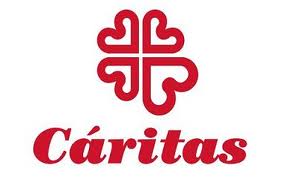 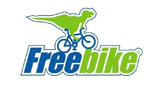 		NOTA DE PREMSA			03/12/12Freebike regalarà bicicletes aquest Nadal als més afectats per la crisi econòmicaL’empresa de ciclisme Freebike de Blanes s’ha proposat un any més que cap nen, degut a la crisi econòmica, es quedi sense bicicleta el dia de Reis. Per això, portarà a terme -amb la col·laboració de Càritas- una campanya que té com a objectiu posar a disposició de les famílies més necessitades una bicicleta perquè la puguin regalar als seus fills i filles el dia de Reis. Per tirar endavant aquesta iniciativa, que porta per lema “Que la crisi no li prengui la il·lusió”, Freebike promou una recollida de bicicletes: aquelles que la gent té per casa, que un dia van fer les delícies dels seus fills i que, amb el pas dels anys, han quedat arraconades. D’altra banda, Freebike destinarà el 2% de les vendes nadalenques a adquirir els recanvis i peces que es necessitin substituir, per tal que les bicicletes arribin als infants en perfecte estat.Freebike demana a les persones que tinguin bicicletes que ja no fan servir, que les portin al taller de Freebike (c. Del Bosc, 4-6 baixos de Blanes) abans del 3 de Gener. Allà els mecànics les arreglaran i les posaran a punt per poder-les entregar als més necessitats el dia de Reis.Aquest any Freebike farà també recollida de bicicletes a la Plaça dels Dies Feiners (Blanes) els dies 8 i 15 de Desembre de 17’30h a 20’30h i a la Plaça de l’Esglèsia (Lloret de Mar) el dia 22 de Desembre de 16h a 20h. Aquelles persones que estan en una difícil situació econòmica, amb fills d’edat compresa entre els 4 i els 12 anys, i vulguin rebre una d’aquestes bicicletes, han de posar-se en contacte amb Càritas de Blanes, al telèfon 972 35 25 72, qui seleccionarà els candidats.